Информация по результатам изучения мнения учащихся и учителей о качестве учебного пособия «Всемирная история, XIX – начало XXI в.» (с электронным приложением для повышенного уровня) для XI класса учреждений общего среднего образования авторов В.С. Кошелева, Н.В. Кошелевой, М.А. КрасновойВ мае 2022 года Национальный институт образования с целью изучения мнений участников образовательного процесса о новом учебном пособии «Всемирная история, XIX – начало XXI в.» для XI класса провел анонимное онлайн-анкетирование. В анкетировании приняли участие 403 учителя, 3 311 учащихся.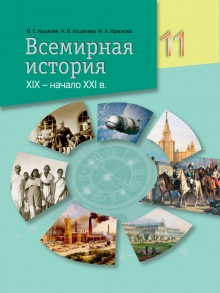 Среди участников анкетирования представители учреждений образования, находящихся в городских населенных пунктах (71,1% учащихся; 43,2% учителей) и сельской местности (28,9% учащихся; 56,8% учителей).В анкетировании приняли участие учащиеся, изучающие учебный предмет «Всемирная история» на базовом и повышенном уровнях (98,5% и 1,5% соответственно), и учителя, имеющие различные квалификационные категории; большинство – первую и высшую (34,2 % и 44,2 % соответственно).СправочноОтветы учителей на вопрос: «Укажите Вашу квалификационную категорию»Анализ результатов анкетирования позволил сделать следующие выводы.В целом учителя и учащиеся положительно оценивают новое учебное пособие. 75,9% учащихся ответили, что им интересно изучать учебный предмет с его помощью; 60% учителей считают, что учащиеся не испытывают затруднений в работе с новым учебным пособием.Педагоги оценили реализацию дидактических функций в учебном пособии. 70,9% педагогов считают, что в учебном пособии в полной мере реализована обучающая функция, 65,5% – воспитательная, 68,2% – развивающая, 57% –мотивационная функция.СправочноОтветы учителей на вопрос: «В какой мере в учебном пособии реализованы основные дидактические функции школьного учебника?»75,9 % опрошенных учителей считает оптимальным сочетание вербальной (словесно-знаковой) и визуальной (схемы, таблицы, графики, диаграммы) форм предъявления учебного материала в учебном пособии.СправочноОтветы учителей на вопрос: «Как Вы считаете, оптимально ли сочетание вербальной (словесно-знаковой) и визуальной (чертежи, рисунки) форм предъявления учебного материала в учебном пособии?»65,8% учащихся считают, что иллюстративный материал, включенный в учебное пособие, помогает лучше усваивать учебный материал по учебному предмету.Учителя достаточно высоко оценили реализацию принципа доступности в новом учебном пособии по всемирной истории. Так, 86,3% педагогов ответили, что учебные тексты изложены доступно для учащихся; 88,3% опрошенных считают, что содержание учебного материала соответствует возрастным познавательным возможностям учащихся; 86,9% участников опроса полагают, что содержание учебного материала соответствует уровню предшествующей образовательной подготовки учащихся (ответы «да, в полной мере», «скорее да, чем нет»).СправочноОтветы учителей на вопрос: «Соответствует ли учебное пособие принципу доступности?»По мнению учителей, использование материала учебного пособия в образовательном процессе способствует формированию у учащихся элементов функциональной грамотности; учебное пособие позволяет: работать с учебным текстом (находить информацию в тексте параграфа, интерпретировать, анализировать, оценивать ее и использовать для решения учебных и практических задач) – 80,1% опрошенных;интегрировать информацию, полученную из разных источников (основного, дополнительного и пояснительного текстов, рисунков, таблиц, графиков) – 74,7%;применять усвоенные знания и умения для решения учебных и практических задач – 71,7%;интегрировать и применять знания из различных учебных предметов, переносить знания и умения во внеучебные ситуации и другие предметные области – 65,5% (ответы «да, в полной мере»).СправочноОтветы учителей на вопрос: «Позволяет ли учебное пособие учить учащихся…»Абсолютное большинство опрошенных педагогов считают целесообразным использование в учебном пособии цветовых и шрифтовых выделений в тексте (89%), знаков-символов (88%), схем, таблиц, карт (90,3%).СправочноОтветы учителей на вопрос: «Целесообразны ли в учебном пособии…»Педагоги оценили вопросы и задания, включённые в учебное пособие, следующим образом: 64,8% педагогов считают, что они полностью соответствуют познавательным возможностям учащихся, 61,8% – уровню предшествующей образовательной подготовки учащихся, 63,5% – пяти уровням усвоения учебного материала.Справочно Ответы учителей на вопрос: «Оцените вопросы и задания, включенные в учебное пособие»Вместе с тем, 28,3 % учащихся отмечают, что им не всегда понятны в новом пособии тексты параграфов, 27,5% – определения понятий, 20,4% – таблицы, схемы, 30% – вопросы и задания.Справочно Ответы учащихся на вопрос: «Понятны ли вам в новом учебном пособии…»79,2% учителей считают, что количество заданий для изучения предмета на базовом уровне в учебном пособии оптимально.64,8% педагогов отметили, что в учебном пособии достаточно заданий с национальным контентом.31% из опрошенных учителей используют в работе материалы электронного приложения для повышенного уровня, размещенного на profil.adu.by. Педагоги считают, что учебного материала, размещённого на ресурсе profil.adu.by, достаточно для реализации учебных задач повышенного уровня. На вопрос «Что бы Вы хотели изменить в учебном пособии?» большинство учащихся ответили, что учебному пособию не требуются изменения. Целесообразно отметить отдельные пожелания уменьшить объем параграфов, добавить синхроническую таблицу.Анализ ответов учителей на вопрос «Какие изменения, на ваш взгляд, необходимо внести в учебное пособие при переиздании?» позволил выделить наиболее часто встречающиеся предложения и мнения:ничего / все устраивает / изменения не требуются – 36,8%;сократить объём учебного материала / сократить текстовый материал / сократить объем параграфов / уменьшить объем материала – 18,15%.Результаты анкетирования рассмотрены на заседании секции истории и обществоведения Научно-методического совета при Министерстве образования Республики Беларусь, Научно-методического совета Национального института образования, обсуждены с авторским коллективом и будут учтены при переиздании учебного пособия. 